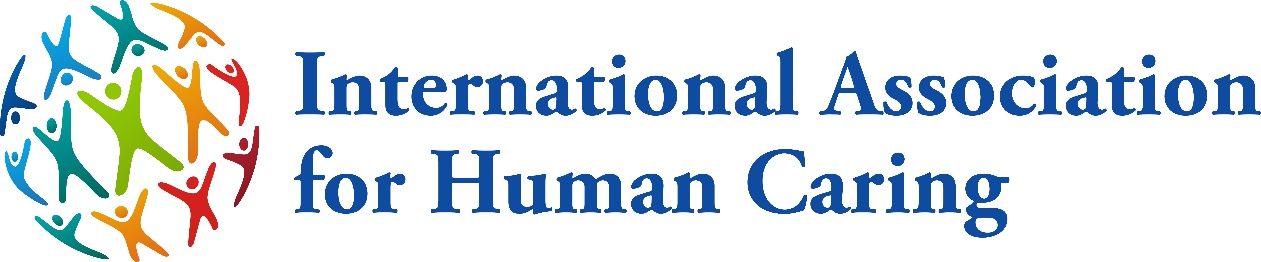 International Association for Human CaringAnnual Member Meeting AgendaJune 5, 202111 a.m. – 1 p.m.  Eastern Standard TimeWelcome – John Nelson, PresidentApproval of minutesIntroduction of Officers, Directors, Committee Chairs and IJHC Journal EditorConsent Agenda ReportsFinance Report – Colleen Maykut, TreasurerMember Questions / Comments / ClarificationsIntroduction of New Officers and Directors. Introduced by Jan Anderson, Chair Succession CommitteePresident Elect – Gayle CasterlineDirectorsGrissel HernandezHolly WeiRudolf Cymorr Kirby P. MartinezIntroduction of Recording Secretary, by John NelsonRecording Secretary – Jan AndersonService RecognitionOutgoing Officers and Directors – John NelsonTara Nichols – DirectorElizabeth Olafson – DirectorRebecca Turpin – Recording SecretaryShirley Gordon – Past PresidentPeter Metsker – IAHC Association ManagerEducation Committee2022 Virtual conference – John NelsonMember Open ForumAdjourn OfficersDirectorsCommittee ChairsIJHC EditorJohn Nelson, PresidentRebecca Turpin, SecretaryColleen Maykut, TreasurerShirley Gordon,    Past PresidentDawn HawthorneElizabeth OlafsonTara NicholsMary Ellen WrightMark BeckChantal CaraGayle CasterlineJohn Nelson and Diane Updyke, communicationsLynne Wagner and Lorraine Gdanetz History & ArchivesJan Anderson, Succession and Conference AbstractsMarlienne Golden, MembershipShirley Gordon, EducationElizabeth Olafson and Dawn HawthorneScholarships and AwardsZane Wolf International Journal for Human CaringBylaws – Mary Ellen WrightConference 2022 – John NelsonCommunication – John NelsonEducation – Shirley GordonHistory and Archives – Lynne Wagner and Lorraine GdanetzInternational Journal for Human Caring – Zane WolfMembership – Marlienne GoldenScholarships and Awards – Dawn Hawthorne and Elizabeth OlafsonSuccession – Jan AndersonShirley Gordon – ChairDona Molyneaux – Co-chairJan Anderson – Abstract Committee Chairawn Hawthorne                 DirectorLorraine Gdantez                  MemberDonna Hedges                       MemberRebecca Leach                       MemberArne Wilheim Rehnsfeldt   MemberMaryanne Sandberg             MemberDanielle Leone-Sheehan     MemberDawn Taylor                            MemberDiane Updyke                         MemberGayle L. Casterline                Director